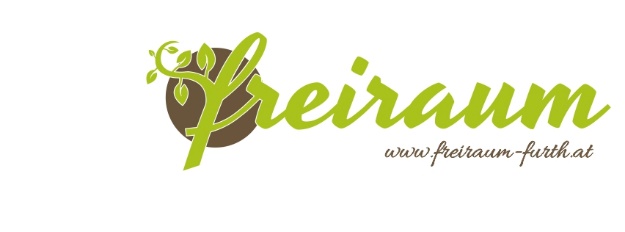 Workshop 9„Junge Kosmetik“Sommerliche Kosmetik für Jugendlichezum Selbermachen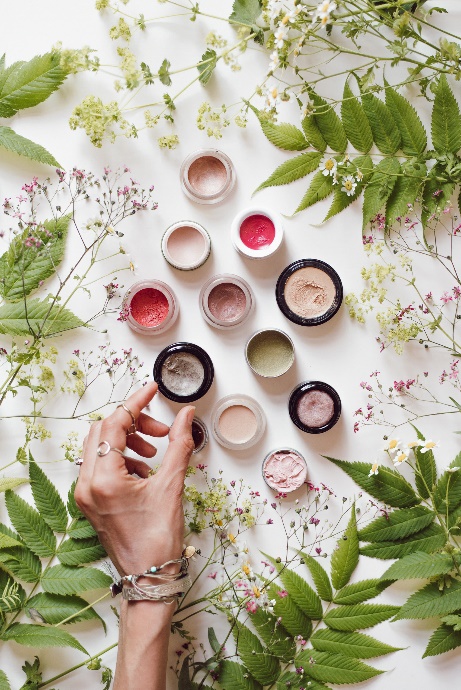 Elke Wallner- Zeinzinger Mi, 5.8.9. – 12.00Wohlfühl- Pflegeprodukte selbst herstellen und mit nach Hause nehmen.Beitrag: 15 Euro